Załącznik Nr 12 do SIWZZAMAWIAJĄCY:Gmina GÓRNO Górno 169, 26-008 Górno,Adres poczty elektronicznej: gmina@gorno.plStrona internetowa: www.gorno.plWYKONAWCA:…………………………………………………..…..………..…………………………………………………..…..………..…………………………………………………..…..…………(pełna nazwa/firma, adres, w zależności od podmiotu: NIP/PESEL, KRS/CEIDG)reprezentowany przez:…………………………………………………..…..………...…………………………………………………..…..………… (imię, nazwisko, stanowisko/podstawa do reprezentacji)OŚWIADCZENIA DOT. BRAKU PODSTAW DO WYKLUCZENIA 
Z POSTĘPOWANIAW związku ze złożeniem oferty w postępowaniu o udzielenie zamówienia publicznego:Oświadczam, że nie wydano wobec mnie prawomocnego wyroku sądu lub ostatecznej decyzji administracyjnej o zaleganiu z uiszczaniem podatków, opłat lub składek na ubezpieczenia społeczne lub zdrowotne / w związku z wydaniem wobec mnie prawomocnego wyroku sądu / ostatecznej decyzji administracyjnej o zaleganiu z uiszczaniem podatków, opłat lub składek na ubezpieczenia społeczne lub zdrowotne  w załączeniu przedkładam dokumenty potwierdzające:dokonanie płatności tych należności wraz z ewentualnymi odsetkami lub grzywnami;zawarcie wiążącego porozumienia w sprawie spłat tych należności. *Oświadczam, iż nie orzeczono wobec mnie tytułem środka zapobiegawczego zakazu ubiegania się o zamówienia publiczne.Oświadczam, że nie zalegam z opłacaniem podatków i opłat lokalnych, o których mowa w ustawie z dnia 12 stycznia 1991 r. o podatkach i opłatach lokalnych (Dz.U. z 2016 r. poz. 716);* Pozostawić / zaznaczyć właściwy wariant…………………………………..…………………………….........Data i podpis osób uprawnionych do składania oświadczeń woli w imieniu Wykonawcy oraz pieczątka/pieczątki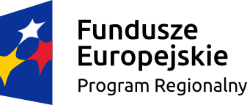 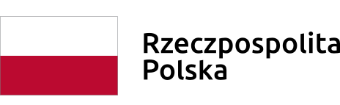 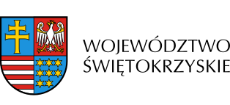 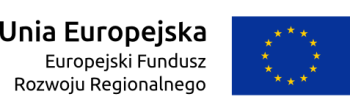 